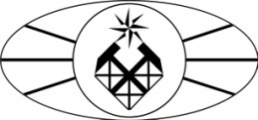 МИНОБРНАУКИ РОССИИФедеральное государственное бюджетное образовательное учреждение высшего образования «Российский государственный геологоразведочный университет имени Серго Орджоникидзе»(МГРИ-РГГРУ)Институт Геологии минеральных ресурсовКафедра гкологии месторождений полезных ископаемыхРАБОЧАЯ ПРОГРАММА ПРАКТИКИБ2.П.3 «ПЕДАГОГИЧЕСКАЯ ПРАКТИКА» Направление подготовки: 05.04.01 «Геология»Программа подготовки: «Геология и разведка стратегических видов полезных ископаемых»Формы обучения: очная                                            Промежуточная                                                                  аттестация    зачет с оценкойПрограмма рассмотрена и утверждена на заседании кафедры_______________                                  Протокол № _________от «___»__________2018 г.                            Зав. кафедрой, профессор __________(Дьяконов В.В.)Москва, 2018 г.Цель практикиОсновная цель педагогической практики, которую должно обеспечить ее содержание, заключается в формировании технологических умений, связанных с научно- педагогической деятельностью, в том числе функций проектирования, организации и реализации учебного процесса. Виды деятельности магистранта в процессе прохождения практики предполагают формирование и развитие стратегического мышления, видения ситуации, умения руководить группой людей.Практика направлена на закрепление и углубление теоретической подготовки обучающегося и приобретение им практических навыков и компетенций в сфере профессиональной научно-педагогической деятельности.В соответствии с ФГОС ВО педагогическая практика является важной составляющей профессиональной подготовки магистрантов по основной образовательной программе, нацеленной на подготовку к педагогической деятельности, формирование у будущих преподавателей системного подхода к проектированию образовательного процесса в вузе, анализу и конструированию учебных занятий, формированию наиболее важных элементов культуры педагогического труда. Целью педагогической практики является формирование у выпускника магистратуры системы профессиональных компетенций преподавателя вуза, подготовка магистранта к выполнению функций преподавателя и куратора студенческой группы.Основные задачи педагогической практики магистрантов ориентированы на:расширение и закрепление системы теоретических знаний по психолого- педагогическим и специальным дисциплинам магистерских программ,изучение структуры и содержания нормативных документов образовательной деятельности,изучение опыта преподавания дисциплин ведущими преподавателями Университета,формирование общепедагогических умений и навыков магистрантов, в том числе умения обоснованно отбирать учебный материал и организовывать аудиторные учебные занятия,развитие умений выбирать и использовать современные формы и методы обучения,использование современных информационных средств обучения,формирование творческого подхода к педагогической деятельности.подготовку к учебно-методической деятельностиМесто практики в структуре ООПДанная практика базируется на изучении дисциплины «Философия естествознания» и дисциплины профессионального цикла «Современные проблемы геологии».Основным способом проведения практики является стационарная практика, которая проводится на кафедре геологии месторождений полезных ископаемых.Формой проведения практики является непрерывная – путем выделения вкалендарном учебном графике непрерывного периода учебного времени для проведения всех видов практик, предусмотренных ОПОП ВО.работа в библиотеке и с электронными библиотечными ресурсами;работа с электронными базами данных геологических дисциплин;профориентационная работа в колледжах и школах;участие в организации и проведении научно-практических конференций, организуемых для молодых специалистов, студентов и аспирантов;участие в организации и проведении Дней карьеры и Ярмарок вакансий;участие в волонтѐрских мероприятиях;работа по модернизации рабочих учебных программ дисциплин;научные публикации и подготовка учебно-методических материалов;аудиторная работа (посещение занятий и лекций);участие в различных формах организации педагогического процесса, таких как: лекции, семинары, практические занятия, лабораторные занятия, экскурсии, консультации, зачѐты и экзамены.Основной базой проведения практики является НОЦ МГРИ-РГГРУ – ФГУП ВИМС и выпускающая кафедра – кафедра геологии месторождений полезных ископаемых. Объѐм практики 8 недель или 12 зачетных единиц. Сроки проведения практики 2-3 семестры, определяется учебным планом направления подготовки по основной образовательной программе «Геология». Календарные сроки педагогической практики указываются в приказе по учебному управлению. В приказе указываются также руководитель и консультанты практики по каждому магистрантуПрактика направлена на закрепление и углубление теоретической подготовки обучающегося и приобретение им практических навыков и компетенций в сфере профессиональной деятельности на базе содержания предметов  профессионального цикла, поэтому данная практика логически связана с теоретическими дисциплинами. Характеристика профессиональной деятельности (п.3.3 ООП) предполагает, что магистр будет готов к педагогической деятельности, поэтому практика связана содержательно с другими частями ООП по направлению 05.04.01«Геология».К входным знаниям для освоения данной практики относятся: уметь обобщать полученные результаты в контексте ранее накопленных в науке знаний; уметь понимать и использовать знания фундаментальных и прикладных разделов специальных дисциплин ООП магистратуры, грамотно осуществлять учебно-методическую деятельность по преподаванию естественно-научных дисциплин; владеть современными методами получения информации, глубоко понимать философские концепции естествознания и владеть основами методологии научного познания при изучении различных уровней организации материи, пространства и времени.Для прохождения практики магистрант должен демонстрировать владение следующими компетенциями: ОК-1; ОК-3; ОПК-1; ОПК-2; ОПК-5; ОПК-7; ОПК-8; ПК-11; ПК-12.Требованиями к «входным» знаниям, умениям и готовностям обучающегося, необходимым при освоении данной дисциплины и приобретенным в результате освоения предшествующих дисциплин являются:Знать: основы творчества и интеллектуальной деятельности (ОК-1); основы этического поведения в социальной среде (ОК-3);основные информационные ресурсы и простейшие информационные технологии в науках о Земле (ОПК-1);целевое назначение и задачи геологического исследования недр (ОПК-2);основные	результаты	своей	научной	деятельности,	анализировать,	представлять, защищать, обсуждать и распространять еѐ результаты (ОПК-5);основные положения кооперации и разделения труда в научном коллективе (ОПК-7); русский и иностранный языки на уровне программы бакалавриата (ОПК-8);основные учебно-методические материалы к проведению семинарских, лабораторных и практических занятий (ПК-11);основные учебно-методические материалы по руководству научно-учебной работой обучающихся в области геологии (ПК-12).Уметь: использовать общекультурные и интеллектуальные информационные ресурсы (ОК-1);использовать общекультурные и интеллектуальные информационные ресурсы ОК-3); приобретать	с	помощью	инновационных	технологий	и	использовать	в практической деятельности новые знания и умения, в новых областях (ОПК-1); определять цель и формулировать задачи планируемых исследований и работ (ОПК-2);использовать собственные научные достижения. обсуждать и распространять результаты своей профессиональной деятельности (ОПК-5);порождать новые идеи в научно-исследовательской деятельности (ОПК-7); использовать иностранный язык как средство делового общения (ОПК-8);составлять рабочую программу по дисциплине в области геологии проекты (ПК-11); организовывать и контролировать разделы научно-учебной работы в области геологии (ПК-12).Владеть: приѐмами и способами анализа и синтеза информации (ОК-1); приѐмами и способами коммуникации и общения ОК-3);навыками работы с Интернет, с программным обеспечением информационных систем (ОПК-1);основами методики проведения научных геологических исследований (ОПК-2);навыками	анализа,	обсуждения	и	распространения	результатов	профессиональной деятельности (ОПК-5);механизмами кооперации и разделения труда в научном коллективе (ОПК-7); иностранным языком для работы с профессиональными источниками информации (ОПК- 8);учебно-методическим	материалом	для	проведения	семинарских,	лабораторных	и практических занятий (ПК-11);основными навыками руководства научно-учебной работой в области геологии (ПК- 12).ВИД, СПОСОБ и ФОРМА ПРОВЕДЕНИЯ ПЕДАГОГИЧЕСКЙ ПРАКТИКИВид  практики  –  производственная  (педагогическая).  Тип  практики  -	практика по получению профессиональных умений и опыта профессиональной деятельности.Данная практика относится к производственной в целях получения профессиональных умений и опыта профессиональной деятельности. Данная практика проводится в МГРИ-РГГРУ на территории г. Москвы и является стационарной.Формой проведения практики является непрерывная – путем выделения в календарном учебном графике непрерывного периода учебного времени для проведения всех видов практик, предусмотренных ОПОП ВО.КОМПЕТЕНЦИИ ОБУЧАЮЩЕГОСЯ, ФОРМИРУЕМЫЕ В РЕЗУЛЬТАТЕ ОСВОЕНИЯ ДИСЦИПЛИНЫВ	процессе	освоения	данной	дисциплины	обучающийся	формирует	и демонстрирует	общекультурные	(ОК),	общепрофессиональные		(ОПК)	и профессиональные (ПК) компетенции при освоении ООП ВО, реализующей ФГОС ВО. Соответствие результатов прохождения практики формируемым компетенциям ООП, а также знания, умения, навыки, приобретаемые в результате практики, представлено в таблице №1.Таблица № 1После прохождения практики студенты приобретают знания, умения и опыт, соответствующие требованиям к результатам основной образовательной программы: Соответствие результатов прохождения практики формируемым компетенциям ООП, а также знания, умения, навыки, приобретаемые в результате практики, представлено в таблице №1.СТРУКТУРА И СОДЕРЖАНИЕ ПРАКТИКИТрудоѐмкость педагогической практикиОбщая трудоемкость первой производственной практики составляет 12 зачетных единиц или 8 недель.Содержание практикиСодержание практики определяется руководителями программ подготовки магистров на основе ФГОС ВО с учетом интересов и возможностей выпускающей кафедры.Программа практики увязана с возможностью последующей преподавательской деятельности лиц, оканчивающих магистратуру, в том числе и на кафедрах высшего учебного заведения.В период практики магистранты подчиняются правилам внутреннего распорядка университета и техники безопасности, установленным на кафедрах применительно к учебному процессу. Методическое руководство практикой осуществляется лицом, ответственным за проведение практики магистрантов по месту ее прохождения. Непосредственное руководство и контроль за выполнением плана практики студента осуществляется научным руководителем магистранта. Научный руководитель магистранта: - согласовывает программу педагогической практики с руководителем, ответственным за проведение практики магистрантов; - проводит необходимые организационные мероприятия по выполнению программы практики; - осуществляет постановку задач по самостоятельной работе магистрантов в период практики; - осуществляет аттестацию магистранта по результатам практики.В период прохождения педагогической практики магистрант должен:ознакомиться с федеральным государственным образовательным стандартом и рабочим учебным планом по одной из основных образовательных программ;освоить организационные формы и методы  обучения в высшем учебном заведении на примере деятельности выпускающей кафедры;изучить современные образовательные технологии высшей школы;получить практические навыки учебно-методической работы в высшей школе, подготовки учебного материала по требуемой тематике к лекции, практическому занятию, лабораторной работе, навыки организации и проведения занятий с использованием современных информационных технологий обучения;изучить учебно-методическую литературу, лабораторное и программное обеспечение по рекомендованным дисциплинам учебного плана;принять непосредственное участие в учебном процессе, выполнив педагогическую нагрузку, предусмотренную индивидуальным заданием;при проведении своих занятий для повышения степени усвоения учебного материала аудиторией широко использовать современную мультимедийную и проекционную технику.Практика состоит из трех этапов (табл.3) и двух частей:А). Магистранты выполняют научно-педагогические исследования по одному из выбранных направлений по индивидуальному заданию:Разработка и проведение лекционных и практических занятий с использованием инновационных образовательных технологий.Технология разработки тестов, экзаменационных заданий, тематики курсовых и дипломных проектов.Разработка дидактических материалов по отдельным темам учебных курсов и их презентация.Разработка сценариев проведения деловых игр, телеконференций и других инновационных форм занятий.Стимулирование учебно-познавательной деятельности студентов и повышение качества подготовки.Изучение отечественной и зарубежной практик подготовки специалистов с высшим нефтегазовым образованием.Перечень тем может быть дополнен темой, предложенной магистрантом. Для утверждения самостоятельно выбранной темы магистрант должен мотивировать ее выбор и представить план написания отчета.Б) Проведение семинарских, практических занятий и пробных лекций.Совместно с руководителем студент определяет дисциплину и тему, по которой он должен провести аудиторные занятия для студентов очной, очно-заочной, заочной форм обучения. Желательно, чтобы тема занятия быть связана с темой диссертационного исследования. Для проведения занятий магистрант должен разработать и согласовать с руководителем методическое обеспечение. Данное методическое обеспечение включается в отчет по практике.После проведения занятия результаты должны быть обсуждены с руководителем, и в случае необходимости, внесены корректировки в методическое обеспечение и процесс проведения занятия.Таблица 3Разделы/этапы педагогической практикиОбразовательные и научно-исследовательские технологии, используемые на практикеПри выполнении различных видов работ на практике используются личностно ориентированные технологии обучения и информативно-развивающие технологии. Особенность личностно-ориентированной технологии - организация обучения, в процессе которого обеспечивается всемерный учѐт способностей обучаемых, создание необходимых условий для развития их индивидуальных способностей.Главная цель - формирование в процессе обучения активной личности, способной самостоятельно строить и корректировать свою учебно-познавательную деятельность. Ориентация технологий - на развитие активности личности в учебном процессе.Главная цель информационно-развивающих технологий - подготовка эрудированного специалиста, владеющего стройной системой знаний, обладающего большим запасом информации.Ориентация технологий — на формирование системы знаний, их максимальное обогащение, запоминание и свободное оперирование ими.Учебно-методическое обеспечение самостоятельной работы студентов на практикеКонтрольные вопросы и задания для проведения текущей аттестации по разделам практики, осваиваемым студентом самостоятельноОсновное	содержание	документов	нормативного	обеспечения образовательной деятельности МГРИ-РГГРУ.Анализ занятий ведущих преподавателей.Разработка дидактических материалов, необходимых для реализации учебного курса.Выступление	на	методическом	семинаре	кафедры	или	методической конференции.Изучение структуры и содержания ФГОС ВО по направлению «Геология».Анализ	учебного плана подготовки специалиста (магистра) и рабочей программы обеспечиваемого курса.Проектирование модуля лекционного курса;Формирование блоков системы диагностических материалов по курсу;Анализ	состояния	информационно	–	методической	базы	курсового проектированияПодготовка	методических	указаний	к	выполнению	лабораторных	и практических занятий6. ФОРМЫ ОТЧЕТНОСТИ ПО ПЕДАГОГИЧЕСКОЙ ПРАКТИКЕРабочая программа практики Б2.П.3 «Педагогическая практика» предусматривает зачет с оценкой по практике.По итогам практики магистрант предоставляет на кафедру отчет по педагогической практике.В содержание отчета должны входить:Задание на педагогическую практику.Индивидуальный план педагогической практики.Введение, в котором указываются: актуальность исследования, цель, задачи, место, сроки прохождения практики; перечень выполненных работ и заданий.Основная часть, содержащая результаты:теоретические разработки выбранной темы исследования;описание организации индивидуальной работы и результаты анализа проведенных занятий.Заключение, включающее индивидуальные выводы о практической значимости проведенного научно-педагогического исследования и отражающее его основные результаты.Список использованных источников.Приложения.В отчет обязательно должно быть включено методическое обеспечение проведенных занятий. Оно может включать подробный конспект занятий, переченьконтрольных вопросов, задачи, тесты, список литературы, материалы, обеспечивающие применение инновационных методов обучения (деловые игры, case-study, проектные методы, тренинги и т.д.) с использованием современного программного обеспечения и методические рекомендации по их использованию на практических (семинарских)занятиях.Сроки сдачи и защиты отчета по практике устанавливаются кафедрой в соответствии с календарным планом. Защита может быть проведена в форме индивидуального собеседования с руководителем практики или в форме выступления на методическом семинаре кафедры. При защите результатов практики магистрант докладывает о ее результатах, отвечает на поставленные вопросы, высказывает собственные выводы и предложения.По итогам защиты отчета по педагогической практике магистрант получает дифференцированный зачет (или оценку), который заносится в ведомость и зачетную книжку.6.1. ТРЕБОВАНИЯ К СОДЕРЖАНИЮ И ОФОРМЛЕНИЮ ОТЧЕТА ОПРОХОЖДЕНИИ ПРАКТИКИОсновные требования, предъявляемые к оформлению отчета по практике:отчет должен быть отпечатан через 1,5 интервала шрифт Times New Roman, номер 14 pt; размеры полей: верхнее и нижнее 2 см, левое 3 см, правое 1,5 см;рекомендуемый объем отчета 20−25 страниц машинописного текста;в отчет могут быть включены приложения, объемом не более 20 страниц, которые не входят в общее количество страниц отчета;отчет должен быть иллюстрирован рисунками, таблицами, графиками, схемами и т. п. Магистрант представляет отчет в сброшюрованном виде вместе с другими отчетными документами ответственному за проведение педагогической практики преподавателю. К отчету обязательно прикладывается отзыв непосредственного руководителя практики.7. ФОНД ОЦЕНОЧНЫХ СРЕДСТВ ДЛЯ ПРОВЕДЕНИЯ ПРОМЕЖУТОЧНОЙ АТТЕСТАЦИИ ПО ИТОГАМ ОСВОЕНИЯ ПРАКТИКИКонтроль работы магистрантов осуществляется в виде: итогового контроля (зачета во втором семестре). Рекомендуемый перечень индивидуальных заданий на практику:Анализ современных программ, учебников, методических пособий для базового и углубленного изучения дисциплины.Использование современных средств обучения и пакетов прикладных программ.Использование технологий активного обучения на практических занятиях.Проектно-исследовательская деятельность учащихся.Возможности сети Интернет для организации процесса обучения.Использование интерактивной доски для повышения эффективности занятий.Игровые технологии в организации учебного процесса.Разработка и использование творческих заданий в процессе преподавания дисциплины.Аннотация оценочных средств по педагогической практике Б2.П.3 «Педагогическая практика»Таблица 48. УЧЕБНО-МЕТОДИЧЕСКОЕ ОБЕСПЕЧЕНИЕ ПРАКТИКИПеречень рекомендуемой литературы а) основная литература:1. Федеральные Государственные образовательные стандарты высшего образования(ФГОС), Учебные планы (УП), ООП (Основные образовательные программы).б) дополнительная литература:Столяренко Л.Д., Столяренко В.Е. Психология и педагогика для технических вузов. Ростов-на-Дону: Феникс, 2001Герасимов А.М., Логинов И.П. Инновационный подход в построении обучения: Учеб. пособие. М.: АПКиПРО, 2001.Конаржевский Ю.А. Анализ урока. – М.: Центр «Педагогический поиск». 2000.Палат Е.С. Современные информационные технологии в образовании. М.: Академия. 2000.Панина  Т.С.,	Вавилова Л.Н. Современные способы активизации обучения. – М.: Академия, 2007. –176 с.Скок Г.Б. Как проанализировать собственную педагогическую деятельность: Учебн. Пособие для преподавателей / Отв. Ред. Ю.А.Кудрявцев – М.: Педагогическое общество России. 2000.Талызина Н.Ф. Педагогическая психология . – М.: академия, 2006. – 288 с.Татарченкова С.С. Урок как педагогический феномен: Учебно-методическое пособие. – СПб.: КАРО, 2005. – 448 с.Фокин Ю.Г. Теория и технология обучения. Деятельностный подход. – М.: Академия, 2007. – 216 с.в) электронные ресурсы:ЭБС ЛАНЬ http://e.lanbook.com/ЭБС КДУ	https://mgri-rggru.bibliotech.ru/Официальный сайт МГРИ-РГГРУ. Раздел: Учебные фонды - Учебно-методическое обеспечение	http://mgri-rggru.ru/fondi/librariesг) интернет-ресурсыwww.geol.msu.ru www.geo.web.ru www.geohydrology.ru www.georus.ru www.geonaft.ru www.vsegei.ru9. МАТЕРИАЛЬНО-ТЕХНИЧЕСКОЕ ОБЕСПЕЧЕНИЕ ПЕДАГОГИЧЕСКОЙПРАКТИКИКафедра геологии  МПИ, реализующая  основную образовательную программу подготовки магистра, располагает материально-технической базой, обеспечивающей проведение лабораторной, дисциплинарной и междисциплинарной подготовки, практической и научно-исследовательской работы студентов. Все виды занятий, предусмотренные учебным планом проводятся в помещениях, соответствующими действующим санитарным и противопожарным нормам, а также требованиям техники безопасности при проведении учебных и научно-производственных работ.Кафедра геологии МПИ обладает устойчивыми связями с Росгеолфондом, фондами и ресурсами которой будущие магистры пользуются при овладении теоретическими знаниями, при самостоятельной работе, при ознакомлении с нормативными документами, при подготовке отчета. Кафедра геологии МПИ имеет компьютерный класс, что обеспечивает для всех магистров доступ к ресурсам Интернет, к полнотекстовым базам данных, предоставляет возможности работать в текстовом редакторе.Программа педагогической практики составлена в соответствии с требованиями ФГОС ВО с учетом рекомендаций ООП по направлению 05.04.01 - «Геология»УТВЕРЖДАЮ:Директор института:________________Верчеба А.А.«___»_____________2018  г.Общая трудоемкостьосвоения практики  12 з.е. (432 ак. ч.)Количество недель     8Курс           1Семестр      2Коды компе-тенцийКоды компе-тенцийНазвание компетенцииПрофессиональные функцииОбщекультурные компетенции (ОК)Общекультурные компетенции (ОК)Общекультурные компетенции (ОК)Общекультурные компетенции (ОК)ОК-1способность к абстрактному мышлению, анализу, синтезуспособность к абстрактному мышлению, анализу, синтезунаучно-исследовательская; научно-производственная;научно-педагогическаяОК-3готовность к саморазвитию, самореализации, использова- нию творческого потенциалаготовность к саморазвитию, самореализации, использова- нию творческого потенциаланаучно-исследовательская; научно-производственная научно-педагогическаяОбщепрофессиональные компетенции (ОПК)Общепрофессиональные компетенции (ОПК)Общепрофессиональные компетенции (ОПК)ОПК-1способность самостоятельно приобретать, осмысливать, структурировать и использо- вать в профессиональнойдеятельности новые знания и умения, развивать свои инновационные способностинаучно-исследовательская; научно-производственная научно-педагогическаяОПК-2способность самостоятельно формулировать целиисследований, устанавливать последовательность решения профессиональных задачнаучно-исследовательская; научно-педагогическаяОПК-5способность критически анализировать, представлять, защищать, обсуждать и распространять результаты своей профессиональнойдеятельностинаучно-исследовательская; научно-производственная; проектнаяОПК-7готовность руководить коллективом в сфере своей профессиональнойдеятельности, толерантно воспринимать социальные, этнические, конфессиональныеи культурные различиорганизационно-управленческаяОПК-8готовность к коммуникации в устной и письменной формах наиностранном языке для решения задач профессиональнойдеятельностинаучно-исследовательская; научно-педагогическаяПрофессиональные компетенцииПрофессиональные компетенцииПрофессиональные компетенцииПК-11способностью проводить семинарские, лабораторные и практические занятиянаучно-педагогическаяПК-12способностью участвовать в руководстве научно-учебнойработой обучающихся в области геологиинаучно-педагогическаяКоды компет енцийНазвание компетенции«Допороговый» уровеньсформированности компетенцийКраткое содержание/определение. Характеристика обязательного«порогового» уровнясформированности компетенций у выпускника вузаКраткое содержание/определение. Характеристика обязательного«порогового» уровнясформированности компетенций у выпускника вуза123ОКОБЩЕКУЛЬТУРЫЕ КОМПЕТЕНЦИИ ВЫПУСКНИКАОБЩЕКУЛЬТУРЫЕ КОМПЕТЕНЦИИ ВЫПУСКНИКАОБЩЕКУЛЬТУРЫЕ КОМПЕТЕНЦИИ ВЫПУСКНИКАОБЩЕКУЛЬТУРЫЕ КОМПЕТЕНЦИИ ВЫПУСКНИКАОК-1Способность к«Допороговый»«Допороговый»Понимать смысл, интерпретировать иабстрактномумышлению, анализу, синтезууровень:Знать:	основы творчества		и интеллектуальнойдеятельностиУметь: использовать общекультурные	и интеллектуальные информационные ресурсыВладеть: приѐмами и способами анализа и синтеза информациианализировать		получаемую информацию.	Собирать	и систематизировать разнообразную информацию из многочисленных источников. На основе собранной информации выявлять тенденции, вскрывать причинно-следственные связи, определять цели, выбирать средства, выдвигать гипотезы и идеи. Пороговый уровень:Знать: основные нормативные документы,	защищающие интеллектуальную собственность исследователя ….Уметь: совершенствовать свой интеллектуальный и общекультурный уровень….Владть: способами и методами совершенствования	своего общекультурного		иинтеллектуального уровня.ОК-3Готовность ксаморазвитию,самореализации, использованию творческого потенциала«Допороговый» уровень:Знать:	основы этическогоповедения	в социальной среде Уметь: использовать общекультурные	и интеллектуальные информационные ресурсыВладеть: приѐмами и способами коммуникации	и общенияПонимать смысл, интерпретировать и комментировать		получаемую информацию.	Собирать	и систематизировать разнообразную информацию из многочисленных источников. На основе собранной информации выявлять тенденции, вскрывать причинно-следственные связи, определять цели, выбирать средства, выдвигать гипотезы и идеи. Пороговый уровень:Знать: основные нормативные документы,	защищающие интеллектуальную собственность исследователя ….Уметь: совершенствовать свой интеллектуальный и общекультурный уровень….Владеть: способами и методами совершенствования	своего общекультурного		иинтеллектуального уровня.ОБЩЕПРОФЕССИОНАЛЬНЫЕ КОМПЕТЕНЦИИОБЩЕПРОФЕССИОНАЛЬНЫЕ КОМПЕТЕНЦИИОБЩЕПРОФЕССИОНАЛЬНЫЕ КОМПЕТЕНЦИИОБЩЕПРОФЕССИОНАЛЬНЫЕ КОМПЕТЕНЦИИОПК-1Способностьсамостоятельно приобретать, осмысливать,структурировать и использовать в профессиональнойдеятельности новые знания и умения,«Допороговый» уровень:Знать:	основные информационные ресурсы		ипростейшиеинформационные технологии в наукахПонимать смысл, интерпретировать и комментировать		получаемую информацию.	Собирать	и систематизировать разнообразную информацию из многочисленных источников. На основе собранной информации выявлять тенденции, вскрывать причинно-следственныеразвивать свои инновационные способностио ЗемлеУметь:	приобретать с		помощью инновационных технологий		ииспользовать	в практическойдеятельности новые знания и умения, в новых областяхВладеть:	навыками работы с Интернет, с программным обеспечениеминформационных систем.связи, определять цели, выбирать средства, выдвигать гипотезы и идеи. Пороговый уровень:Знать: основные информационные ресурсы и геолого-информационные системы, инновационные технологии в моделировании геологических процессов и объектовУметь: совершенствоваться с помощью	информационных технологий и использовать в практической деятельности новые знания и умения в областях IT- технологий.Владеть: навыками работы с горно- геологическими и геологическими информационными	системами,способами построения каркасных и блочных моделей месторождений.ОПК-2способностьсамостоятельно формулировать цели исследований,устанавливать последовательность решенияпрофессиональных задач«Допороговый» уровень:Знать:		целевое назначение и задачи геологического исследования недр Уметь:	определять цель			иформулироватьзадачи планируемых исследований	и работВладеть: основами методикипроведения научных геологических исследований.Понимать и самостоятельноформулировать цели геологических исследований, устанавливать последовательность решения задач геологоразведки.Пороговый уровень:Знать: стратегические цели, назначение и задачи геологического исследования недр и выполнения научных исследований в области наук о ЗемлеУметь:	научно		обосновать	цель проводимых	исследований		и формулировать задачи планируемых научно-исследовательских работ Владеть:			методикой		проведения научных						геологических исследований,					способами установления	последовательности решения геологического задания по разведке		месторождений			полезныхископаемых.ОПК-5способностью критическианализировать, представлять,защищать, обсуждать и распространять результаты своей профессиональнойдеятельности«Допороговый» уровень:Знать: основные результаты своей научнойдеятельности, анализировать, представлять, защищать,обсуждать		и распространять	еѐПонимать	и	критически анализировать результаты научной и научно-производственнойдеятельности,		развивать публикационную	активность, защищать и обсуждать публично научные результаты.Пороговый уровень:Знать: фундаментальные результаты своей научной деятельности, анализировать,	представлять,результатыУметь: использовать собственныенаучныедостижения.обсуждать		и распространять результаты	своей профессиональнойдеятельностиВладеть:	навыками анализа, обсуждения и	распространения результатов профессиональнойдеятельностизащищать,	обсуждать	и распространять еѐ результаты в виде научных публикацийУметь:	совершенствовать собственные научные результаты и достижения. Публично обсуждать и распространять результаты своей профессиональной деятельности, подготавливать научные публикации и рецензировать научные статьиВладеть: методами анализа научной информации, обсуждения научных статей и публикаций и путями распространения	результатов профессиональной деятельности,ОПК-7Готовность руководить коллективом в сфере своейпрофессиональной деятельности, толерантно восприниматьсоциальные, этнические,конфессиональные и культурные различия«Допороговый» уровень:Знать:		основные положения кооперации		и разделения труда в научном коллективе. Уметь:	порождать новые	идеи	в научно-исследовательской деятельности.Владеть: механизмами кооперации	и разделения труда в научном коллективе.Иметь представление о научной кооперации и разделению труда в научном коллективе.Пороговый уровень:Знать: основные положения кооперации и разделения труда в научном коллективе права и обязанности научного работника.Уметь: разрабатывать и научно формулировать новые идеи в научно- исследовательской деятельности.Владеть:	современными механизмами кооперации и разделения труда в научном коллективе и на производстве.ОПК-8Готовность к коммуникации вустной и письменной формах на иностранном языкедля решения задач профессиональной деятельности«Допороговый» уровень:Знать: русский и иностранный языки на	уровнепрограммыбакалавриатаУметь: использовать иностранный	язык как	средство делового общения Владеть:иностраннымязыком для работы с профессиональными источникамиинформации.На основе базовых знаний русского языка, культуры речи и иностранного языка работать в интернациональной среде,	проводить		встречи специалистов, участвовать в организации		и	проведении международных конференций.Пороговый уровень:Знать: русский и иностранный языки на уровне программы магистратуры Уметь:	совершенствоваться владением иностранным языкомВладеть: приемами и способами делового общения на иностранном языке.ПРОФЕССИОНАЛЬНЫЕ КОМПЕТЕНЦИИПРОФЕССИОНАЛЬНЫЕ КОМПЕТЕНЦИИПРОФЕССИОНАЛЬНЫЕ КОМПЕТЕНЦИИПРОФЕССИОНАЛЬНЫЕ КОМПЕТЕНЦИИПК-11способностью проводитьсеминарские, лабораторные ипрактические занятия «Допороговый» уровень:Знать:	основные учебно- методические материалы		к проведению семинарских, лабораторных	и практических занятийУметь: составлять рабочую программу по дисциплине в области геологии проектыВладеть:	учебно- методическим материалом		для проведения семинарских,лабораторных	и практическихзанятийПрименять профессиональные знания и умения при проведении семинарских, лабораторных и практических занятий в области геологии.Пороговый уровень:Знать:	учебно-методические материалы		поспециальности/направлению подготовки	к	проведению семинарских,	лабораторных	и практических занятийУметь: составлять рабочую программу и тематический план по дисциплине в области геологии проектыВладеть: методикой организации и проведения занятий и учебно- методическими материалами для проведения	семинарских, лабораторных и практических занятийПК-12способностью участвовать вруководстве научно- учебной работой обучающихся в области геологии«Допороговый» уровень:Знать:	основные учебно- методические материалы		по руководствунаучно-учебной работойобучающихся	в области геологии Уметь: организовывать	и контролироватьразделы		научно- учебной	работы	в области геологии Владеть:основными навыками руководства научно- учебной работой вобласти геологииПрименять профессиональные знания и умения в руководстве научно- учебной работой обучающихся в области геологии.Пороговый уровень:Знать:	комплект	учебно- методических материалов по руководству		научно-учебной работой обучающихся в области геологииУметь:	совершенствовать организацию руководства научно- учебной работы обучающихся в области геологииВладеть: прочными навыками руководства	научно-учебной работой в области геологии№Разделы (этапы) практикиВиды работыВиды работыВиды работыФормируе мыекомпетен- цииФорма контроля№Разделы (этапы) практикиОзнаком ительные лекции, консультацииПроведен иезанятийСамост оятельн ая работа1Подготовительный1Подготовка индивидуального плана выполнения программы практики, в соответствии с заданием руководителяпрактики#36ОПК-2;ОПК-7;ОПК-8;Утвержден ие индивидуа льного плана1Знакомство синформационно – методической базой практики#36ОПК-5;ОПК-7;реферат1Определение дисциплины и еѐ модуля, по которым будут проведены учебные занятия, подготовленыдидактические материалы#18ОК-1; ОПК-1Утвержден иедисциплин ы2Основной2Анализ занятий ведущих преподавателейуниверситета по#36ОК-1; ОК- 3; ОПК-1Информац ионныйотчетразличным учебнымдисциплинам (не менее трех посещений)Подготовка информации, необходимой дляразработки методического обеспечения учебного курса (анализ ГОС иучебного плана направления, анализ рабочей программы курса).216ОПК-2; ОПК-5Информац ионный отчетПроведение занятий и самоанализ занятий#36ПК-11; ПК- 12.Профессионально- ориентированная работа (курированиестуденческих групп).72ПК-11; ПК- 12.Информац ионный отчет3заключительный3Подготовка отчета попрактике#18ПК-11; ПК-12.Отчет попрактике3Защита отчета2КомиссиякафедрыВиды контроляФормы оценочныхсредствКритерии оцениванияКритерии оцениванияТекущий контроль: Собеседование по разделам практикиСодержание документовнормативного обеспечения образовательнойдеятельности МГРИ- РГГРУ.Дидактические материалы, необходимые для реализации учебного курса.Структура и содержание ФГОС ВО понаправлению«Геология».Анализ учебного планаЦель собеседованияКритерии	оценкирезультатовТекущий контроль: Собеседование по разделам практикиСодержание документовнормативного обеспечения образовательнойдеятельности МГРИ- РГГРУ.Дидактические материалы, необходимые для реализации учебного курса.Структура и содержание ФГОС ВО понаправлению«Геология».Анализ учебного планаусвоения знанийглубина, прочность,систематичность знанийТекущий контроль: Собеседование по разделам практикиСодержание документовнормативного обеспечения образовательнойдеятельности МГРИ- РГГРУ.Дидактические материалы, необходимые для реализации учебного курса.Структура и содержание ФГОС ВО понаправлению«Геология».Анализ учебного планаумений	применятьзнанияадекватностьприменяемых знаний	ситуации, рациональность используемыхподходовТекущий контроль: Собеседование по разделам практикиСодержание документовнормативного обеспечения образовательнойдеятельности МГРИ- РГГРУ.Дидактические материалы, необходимые для реализации учебного курса.Структура и содержание ФГОС ВО понаправлению«Геология».Анализ учебного планасформированности профессиональнозначимых личностныхстепень проявлениянеобходимыхподготовки специалиста(магистра) и рабочей программы обеспечиваемого курса. Проектирование модуля лекционного курса, в том числе, в среде Power Point;Формирование блоков системыдиагностических материалов по курсу; Подготовка методических указаний к выполнению занятий.качествкачествподготовки специалиста(магистра) и рабочей программы обеспечиваемого курса. Проектирование модуля лекционного курса, в том числе, в среде Power Point;Формирование блоков системыдиагностических материалов по курсу; Подготовка методических указаний к выполнению занятий.сформированностисистемыценностей/отношенийстепеньзначимости определенныхценностей		- проявленное отношение	к определенным объектам, ситуациямподготовки специалиста(магистра) и рабочей программы обеспечиваемого курса. Проектирование модуля лекционного курса, в том числе, в среде Power Point;Формирование блоков системыдиагностических материалов по курсу; Подготовка методических указаний к выполнению занятий.коммуникативныхуменийумениеподдерживать	и активизироватьбеседу,	-корректное поведение и др.Промежуточнаяаттестация.	ЗачетОтчет о выполнении индивидуального заданияОтлично: отличное понимание предмета, всесторонние знаний, отличные умения и владение опытом практическойдеятельностиХорошо: достаточно полное понимание предмета, хорошие знания, умения и опыт практической деятельности Удовлетворительно: приемлемое понимание предмета, удовлетворительные знания, умения и опыт практической деятельности Неудовлетворительно: Результаты обучения не соответствуют минимально достаточнымтребованиямОтлично: отличное понимание предмета, всесторонние знаний, отличные умения и владение опытом практическойдеятельностиХорошо: достаточно полное понимание предмета, хорошие знания, умения и опыт практической деятельности Удовлетворительно: приемлемое понимание предмета, удовлетворительные знания, умения и опыт практической деятельности Неудовлетворительно: Результаты обучения не соответствуют минимально достаточнымтребованиям